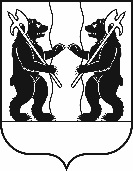 М У Н И Ц И П А Л Ь Н Ы Й   С О В Е ТЯрославского муниципального районаР Е Ш Е Н И Е17.03.2022                                                                                                                                     № 18Об утверждении отчета о работе Контрольно-счетной палаты ЯМР за 2021 годПринято на заседанииМуниципального СоветаЯрославского муниципального района«17» марта 2022 г.       На основании ст.39 Устава Ярославского муниципального района, ст.7  положения о Контрольно-счетной палате ЯМР, утвержденного решением Муниципального Совета Ярославского муниципального района от 04.10.2021 № 88 «О Контрольно-счетной палате Ярославского муниципального района Ярославской области» МУНИЦИПАЛЬНЫЙ СОВЕТ ЯРОСЛАВСКОГО МУНИЦИПАЛЬНОГО РАЙОНА РЕШИЛ:1. Утвердить отчет о работе Контрольно-счетной палаты Ярославского муниципального района за 2021 год (приложение).2. Опубликовать настоящее Решение в газете «Ярославский агрокурьер».3. Контроль за исполнением решения возложить на комитет Муниципального Совета ЯМР по бюджету, финансам и налоговой политике (Веретенников В.Б.).4. Настоящее Решение вступает в силу со дня его принятия.Председатель Муниципального Совета Ярославского муниципального района                                            Шибаев Е.В.Приложениек решению Муниципального Совета Ярославского МРот 17.03.2022  №  18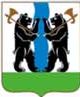 КОНТРОЛЬНО-СЧЁТНАЯ ПАЛАТА ЯРОСЛАВСКОГО МУНИЦИПАЛЬНОГО РАЙОНА. Ярославль, ул. Зои Космодемьянской д.10АОтчет о работе Контрольно-счетной палаты ЯМР за 2021 годОбщие положенияНастоящий отчет о работе Контрольно-счетной палаты ЯМР в 2021 году (далее – отчет) подготовлен и представляется в Муниципальный Совет Ярославского муниципального района в соответствии со ст. 19 Федерального закона от 07.02.2011 № 6-ФЗ «Об общих принципах организации и деятельности контрольно-счетных органов субъектов Российской Федерации и муниципальных образований», ст. 39 Устава Ярославского муниципального района,  ст.7  положения о Контрольно-счетной палате ЯМР, утвержденного решением Муниципального Совета Ярославского муниципального района от 04.10.2021 № 88 «О Контрольно-счетной палате Ярославского муниципального района Ярославской области» (далее – Положение), стандартом организации деятельности «Подготовка годового отчета о деятельности Контрольно-счетной палаты Ярославского муниципального района ЯО», и отражает обобщающие сведения о результатах деятельности Контрольно-счетной палаты ЯМР за 2021 год.Контрольно-счетная палата ЯМР (далее - Палата) является органом местного самоуправления Ярославского муниципального района, обладает правами юридического лица, образована постановлением Муниципального Совета Ярославского муниципального района от 01.03.2007 № 12/2007-ПМС «О создании контрольного органа Ярославского муниципального района».Контрольно-счетная палата ЯМР обладает организационной и функциональной независимостью и осуществляет свою деятельность самостоятельно.Свою деятельность в отчетном периоде Палата осуществляла на основании годового плана, сформированного с учетом задач и функций, возложенных на контрольно-счетный орган Бюджетным кодексом РФ, действующим законодательством и нормативно-правовыми актами Ярославского муниципального района.Средняя фактическая численность Палаты за 2021 год – 2 единицы (председатель, инспектор). Инспектор Палаты является муниципальным служащим, имеет высшее образование, опыт работы в области экономики, финансов.В целях выполнения установленных полномочий Палата осуществляла организационно-методическую, экспертно-аналитическую и контрольную деятельность.В отчетном периоде Палата исполняла полномочия по осуществлению внешнего муниципального финансового контроля в Ярославском муниципальном районе, а так же во всех восьми поселениях Ярославского МР на основании заключенных соглашений.В 2021 году Палатой проведено 63 мероприятия, в том числе 39 экспертно-аналитических и 24 контрольных. Подробнее их результаты отражены в соответствующих разделах отчета.Организационно-методическая деятельностьОсновными приоритетными направлениями в организационно-методической деятельности Палаты в 2021 году в соответствии с Планом работы стали:- участие в заседаниях постоянных комиссий Муниципального Совета ЯМР и работе Муниципального совета ЯМР;- участие в работе Союза муниципальных контрольно-счетных органов РФ, Совета контрольно-счетных органов Ярославской области;- подготовка годового отчета о работе за 2020 год;- подготовка проекта Плана работы палаты на 2022 год;- подготовка и направление информации о проведенных экспертно-аналитических и контрольных мероприятий;- рассмотрение запросов и обращений;- организационная деятельность Палаты как юридического лица.В рамках установленных полномочий председатель Палаты ежемесячно принимала участие в работе постоянных комиссий Муниципального Совета ЯМР и работе Муниципального Совета ЯМР.В 2021 году продолжилось взаимодействие Контрольно-счётной палаты ЯМР с Советом Контрольно-счетных органов Ярославской области, Союзом муниципальных контрольно-счетных органов Российской Федерации, Прокуратурой Ярославского района.В отчетном году из Прокуратуры Ярославского района в Палату поступило 11 обращений, из них 5 депутатских запросов. Жалобы и запросы были рассмотрены в соответствии с действующим законодательством. На основании части 3 статьи 8 Федерального закона от 02.05.2006 № 59-ФЗ "О порядке рассмотрения обращений граждан Российской Федерации".           3 обращения направлены на рассмотрение в государственные органы, органы местного самоуправления. По 7 обращениям запланированы (и частично проведены) проверки законности, эффективности и целевого использования бюджетных средств. По одному обращению отсутствуют основания в инициировании проверки.В 2021 году в ответ на требования Прокуратуры Ярославского района Палатой предоставлялась информация, необходимая для осуществления возложенных на органы прокуратуры функций. В соответствии с требованиями действующего законодательства в течение года проводилась разработка локальных нормативных актов с целью организации деятельности Палаты, кадровой работы и делопроизводства.С целью реализации Федерального закона от 01.07.2021 № 255-ФЗ "О внесении изменений в Федеральный закон "Об общих принципах организации и деятельности контрольно-счетных органов субъектов Российской Федерации и муниципальных образований" и отдельные законодательные акты Российской Федерации" Палатой разработаны и Муниципальным Советом Ярославского муниципального района утверждены следующие решения:- от 04.10.2021 года № 88 «О Контрольно-счетной палате Ярославского муниципального района Ярославской области»;- от 04.10.2021 года № 89 «О материальном и социальном обеспечении председателя Контрольно-счетной палаты Ярославского муниципального района Ярославской области»;- от 04.10.2021 № 90 «О внесении изменений в решение Муниципального Совета Ярославского муниципального района от 22.12.2011 № 73 «Об утверждении штатной численности и структуры контрольно-счетной палаты ЯМР»».В 2021 году указанным Федеральным законом изменен статус должностей председателей контрольно-счетных органов муниципальных образований с муниципальных служащих на муниципальные должности. В рамках реализации нормы закона 30 сентября 2021 года состоялось переизбрание председателя Контрольно-счетной палаты Ярославского муниципального района на муниципальную должность.В 2021 году Палатой проводилась целенаправленная работа по противодействию коррупции. Председатель принимала участие в мероприятиях, направленных на противодействие коррупции в пределах полномочий Палаты.Утвержден отчет об исполнении плана профилактических мероприятий по противодействию коррупции в Контрольно-счетной палате ЯМР за 2020 год и размещен на сайте. В Палате действует утвержденный «План профилактических мероприятий по противодействию коррупции в Контрольно-счетной палате ЯМР на 2021-2023 годы».Проведена работа по обеспечению своевременного представления заполненных с использованием специального программного обеспечения «Справки БК» сведений о доходах, расходах, об имуществе и обязательствах имущественного характера муниципальных служащих и членов их семей. В целях повышения открытости и доступности информации о деятельности по профилактике коррупционных правонарушений указанные сведения размещены на официальном сайте Ярославского муниципального района в информационно-телекоммуникационной сети «Интернет».Дополнительно в октябре 2021 года председателем Палаты, замещающим муниципальную должность, в Управление по противодействию коррупции Правительства Ярославской области представлены сведения о доходах, расходах, об имуществе и обязательствах имущественного характера.   В целях информирования сотрудников об изменениях в антикоррупционном законодательстве, исключения случаев представления недостоверных и (или) неполных сведений о доходах, расходах, об имуществе и обязательствах имущественного характера и оказания практической помощи в заполнении справок о доходах, расходах, об имуществе и обязательствах имущественного характера для служащих за отчетный период в Палате проведено 2 учебно-методических занятия.Палатой, как муниципальным заказчиком, осуществлялась деятельность по закупке товаров, работ и услуг для обеспечения муниципальных нужд Контрольно-счетной палаты ЯМР. В связи с чем, Палатой в соответствии с Федеральным законом от 05.04.2013 № 44-ФЗ «О контрактной системе в сфере закупок товаров, работ, услуг для обеспечения государственных и муниципальных нужд» утвержден план-график на 2021 год и плановый период 2022-2023 годов, сформирован и размещен отчет об объеме закупок у субъектов малого предпринимательства за 2020 год.В соответствии с действующим законодательством Палатой подготавливалась и представлялась бухгалтерская, налоговая и статистическая отчетность. Экспертно-аналитическая деятельностьЭкспертно-аналитическая деятельность Палаты направлена на предупреждение возможных нарушений и неэффективных затрат, что требует усиления именно экспертизы проектов нормативно-правовых актов о бюджете и о внесении в него изменений (особенно расходной части), муниципальных программ, являющихся основой формирования бюджета,  иных решений, затрагивающих бюджетные правоотношения, а также анализ текущего исполнения бюджета.Экспертно-аналитические мероприятия в 2021 году были направлены на обеспечение контроля, реализуемого на трех последовательных стадиях:1. предварительного контроля в виде проведения экспертизы проекта бюджета Ярославского муниципального района и бюджетов поселений на 2022 год и плановый период 2023-2024 годов; финансово-экономической экспертизы иных муниципальных правовых актов; 2. оперативного контроля за исполнением бюджета в виде анализа исполнения бюджета за первый  квартал, первое полугодие, 9 месяцев 2021 года; 3. последующего контроля за исполнением районного бюджета и бюджетов поселений в виде внешней проверки годового отчета об исполнении бюджета за 2020 год.По результатам всех экспертно-аналитических мероприятий  составлены заключения (39 заключений).Сводная информация об экспертно-аналитической деятельности за 2021 год представлена в таблице № 1:Таблица № 1По результатам проведенных экспертиз проектов решений Палатой даны предложения и рекомендации по устранению выявленных нарушений и недостатков, которые учтены при принятии решений представительными органами района и поселений.С целью совершенствования бюджетных процессов в муниципальных образованиях Ярославского муниципального района Палатой регулярно давались рекомендации по уточнению положений бюджетных процессов в связи с изменениями, внесенными в Бюджетный кодекс РФ.По результатам рассмотрения предложений Контрольно-счетной палаты принимаются изменения в нормативные правовые акты, регламентирующие бюджетный процесс в муниципальных образованиях района.В 2021 году для решения вопросов по подготовке проектов бюджетов поселений на 2022 год и плановый период 2023-2024 годов с финансистами поселений Палатой создан общий чат в Вайбере, что в результате позволило оперативно получать консультации у контрольного органа и обсуждать изменения действующего законодательства с целью предупреждения нарушений.IV. Контрольная деятельностьПо итогам 2021 года было проведено 24 контрольных мероприятия в соответствии с планом работы (с элементами аудита в сфере закупок – 5, с элементами аудита эффективности – 6, внешних проверок отчетности главных администраторов бюджетных средств – 17, проверка отчетности казенного учреждения – 1).Информация о контрольных мероприятиях за 2021 год представлена в таблице № 2:Таблица № 2Выявленные в 2021 году нарушения классифицировались в соответствии с Классификатором нарушений, выявляемых в ходе внешнего государственного аудита (контроля), одобренным Советом контрольно-счетных органов при Счетной палате Российской Федерации 17.12.2014 (протокол №2-СКСО) и Коллегией Счетной палаты Российской Федерации 18.12.2014 в редакции от 22.12.2015 (далее – классификатор).По результатам внешней проверки годовой бюджетной отчетности главных администраторов средств бюджетов (далее – ГАБС) Контрольно-счетная палата ЯМР обратила внимание на недостатки в части оформления форм годовой бюджетной отчетности, правильности их заполнения и содержания, обоснованность авансовых платежей, нарушения при проведении годовой инвентаризации, технические ошибки, которые не оказали существенного влияния на достоверность отчетности, но повлияли на ее информативность, что свидетельствует о недостаточном уровне финансовой дисциплины. Общая характеристика состояния дебиторской задолженности свидетельствует о недостаточных мерах по предотвращению причин ее образования. Палатой даны рекомендации ГАБС активизировать работу по погашению дебиторской задолженности.В ходе аудита в сфере закупок Палатой выявлялись нарушения по исполнению муниципальных контрактов, неприменение объектами контроля мер ответственности по муниципальным контрактам к контрагентам (отсутствует взыскание неустоек). В большинстве случаев претензионная работа объектами контроля начинает осуществляться после проведения Палатой проверки. Так же выявлялись факты несвоевременной оплаты муниципальными заказчиками выполненных работ, оказанных услуг, приобретенных товаров, которые несут риск неэффективного использования бюджетных средств по уплате пеней и штрафных санкций.В 2021 году Контрольно-счетной палатой ЯМР по результатам контрольных мероприятий направлены 8 представлений (в том числе 1 по мероприятию, проведенному в предшествующем отчетном году). Объектами контроля представлены ответы об анализе причин выявленных Контрольно-счетной палатой ЯМР нарушений и недостатков, принятых и планируемых к принятию мерах по их устранению, а также по недопущению их в дальнейшей работе.В рамках контроля за последующим исполнением представления Контрольно-счетной палаты ЯМР, направленного объекту контроля в 2020 году, муниципальным учреждением поданы исковые заявления в Арбитражный суд ЯО о взыскании необоснованно выплаченных сумм по муниципальным контрактам. Контрольно-счетная палата ЯМР была привлечена к участию в 2 делах в качестве третьего лица на стороне муниципального учреждения. В результате судом вынесено решение о взыскании в пользу муниципального учреждения (то есть в доход бюджета сельского поселения) 11,2 тыс.руб.В 2021 году Контрольно-счетной палатой ЯМР составлен 1 протокол об административном правонарушении (ч. 4 ст. 15.15.6 КоАП РФ). По результатам рассмотрения мировым судьей должностному лицу вынесено  предупреждение.В рамках взаимодействия с правоохранительными органами материалы проверок 2021 года направлялись в Прокуратуру Ярославского района. Также информация о результатах контрольных и экспертно-аналитических мероприятиях направлялась Главам муниципальных образований района и в представительные органы.В 2022 году деятельность Контрольно-счетной палаты ЯМР будет направлена на контроль за соблюдением бюджетного законодательства, достоверностью, полнотой бюджетной отчетности, экономностью, результативностью расходования бюджетных средств районного бюджета и бюджетов поселений, проведение аудита в сфере закупок товаров, работ, услуг, для обеспечения муниципальных нужд, дальнейшее повышение эффективности работы Контрольно-счётной палаты как постоянно действующего органа муниципального финансового контроля, совершенствование методологического, правового и информационно-технологического обеспечения её деятельности.ПредседательКонтрольно-счетной палаты						      О.С.ИсадичеваНаименование экспертно-аналитического мероприятияРезультаты экспертно-аналитического мероприятияКоличество нарушений и недостатков          Экспертиза годовых отчетов об исполнении местных бюджетов за 2020 год9 заключений15 ед.Экспертиза проектов решений о внесении изменений в бюджет района и бюджеты поселений14 заключений1 ед.Анализ отчетов об исполнении местных бюджетов за первый квартал, первое полугодие, 9 месяцев 2021 года5 заключений-Финансовая экспертиза иных нормативно-правовых актов2 заключения10 ед.Экспертиза местных бюджетов на 2022 год и на плановый период 2023 и 2024 годов, анализ представленных документов и материалов9 заключений48 ед. на сумму 6 744,7 тыс. руб.Итого 39 заключений74 / 6 744,7 тыс.руб.№ п/пНаименование проверкиКоличество объектов и актов проверкиВыявленные нарушенияВыявленные нарушенияПринятые меры (представления /предписания, дисциплинарные взыскания, протоколы)№ п/пНаименование проверкиКоличество объектов и актов проверкиВид нарушенияКоличество Принятые меры (представления /предписания, дисциплинарные взыскания, протоколы)1Проверка законности, эффективности и целевого использования бюджетных средств Кузнечихинского сельского поселения ЯМР  на выплату денежного стимулирования членам народной дружины “Кузнечиха”1Нарушения порядка начисления и выплаты материального стимулирования народным дружинникам14 ед. на сумму 13,5 тыс.руб.Направлено представление.Представление исполнено в установленные сроки.Произведен возврат необоснованно выплаченных сумм денежного стимулирования в бюджет Кузнечихинского сельского поселения.1Проверка законности, эффективности и целевого использования бюджетных средств Кузнечихинского сельского поселения ЯМР  на выплату денежного стимулирования членам народной дружины “Кузнечиха”1Неэффективное  использование бюджетных средств, повлекшее причинение  ущерба бюджету1 ед. на сумму 0,7 тыс.руб.Направлено представление.Представление исполнено в установленные сроки.Произведен возврат необоснованно выплаченных сумм денежного стимулирования в бюджет Кузнечихинского сельского поселения.1Проверка законности, эффективности и целевого использования бюджетных средств Кузнечихинского сельского поселения ЯМР  на выплату денежного стимулирования членам народной дружины “Кузнечиха”1Нарушение требований, предъявляемых к применению правил ведения бюджетного учета3 ед. на сумму 18,0 тыс.руб.Направлено представление.Представление исполнено в установленные сроки.Произведен возврат необоснованно выплаченных сумм денежного стимулирования в бюджет Кузнечихинского сельского поселения.1Проверка законности, эффективности и целевого использования бюджетных средств Кузнечихинского сельского поселения ЯМР  на выплату денежного стимулирования членам народной дружины “Кузнечиха”1Представление недостоверной бюджетной отчетности (искажение показателя)3 ед. на сумму 3,0 тыс.руб.Направлено представление.Представление исполнено в установленные сроки.Произведен возврат необоснованно выплаченных сумм денежного стимулирования в бюджет Кузнечихинского сельского поселения.1Проверка законности, эффективности и целевого использования бюджетных средств Кузнечихинского сельского поселения ЯМР  на выплату денежного стимулирования членам народной дружины “Кузнечиха”1Нарушения при оформлении первичных учетных документов36 ед.Направлено представление.Представление исполнено в установленные сроки.Произведен возврат необоснованно выплаченных сумм денежного стимулирования в бюджет Кузнечихинского сельского поселения.21.1. Внешняя проверка бюджетной отчетности за 2020 год главных администраторов бюджетных средств Ярославского муниципального района и поселений, входящих в состав Ярославского муниципального района.1.2. Проверка бюджетной отчетности казенного учреждения за 2020 год.18Нарушение требований, предъявляемых к проведению инвентаризации активов и обязательств48 ед.Направлено 3 представления. Представления исполнены объектами контроля в установленные сроки.В отношении должностного лица составлен протокол об административном правонарушении, предусмотренном ч. 4 ст. 15.15.6 КоАП РФ.21.1. Внешняя проверка бюджетной отчетности за 2020 год главных администраторов бюджетных средств Ярославского муниципального района и поселений, входящих в состав Ярославского муниципального района.1.2. Проверка бюджетной отчетности казенного учреждения за 2020 год.18Нарушение требований, предъявляемых к применению утвержденных правил ведения бухгалтерского учета и формирования информации об объектах бухгалтерского учета5 ед. на сумму132,5 тыс.руб.Направлено 3 представления. Представления исполнены объектами контроля в установленные сроки.В отношении должностного лица составлен протокол об административном правонарушении, предусмотренном ч. 4 ст. 15.15.6 КоАП РФ.21.1. Внешняя проверка бюджетной отчетности за 2020 год главных администраторов бюджетных средств Ярославского муниципального района и поселений, входящих в состав Ярославского муниципального района.1.2. Проверка бюджетной отчетности казенного учреждения за 2020 год.18Нарушение общих требований к бухгалтерской (финансовой) отчетности экономического субъекта, в том числе к ее составу65 ед.Направлено 3 представления. Представления исполнены объектами контроля в установленные сроки.В отношении должностного лица составлен протокол об административном правонарушении, предусмотренном ч. 4 ст. 15.15.6 КоАП РФ.21.1. Внешняя проверка бюджетной отчетности за 2020 год главных администраторов бюджетных средств Ярославского муниципального района и поселений, входящих в состав Ярославского муниципального района.1.2. Проверка бюджетной отчетности казенного учреждения за 2020 год.18Представление недостоверной бюджетной отчетности (искажение показателя)2 ед.3 281,1 руб.Направлено 3 представления. Представления исполнены объектами контроля в установленные сроки.В отношении должностного лица составлен протокол об административном правонарушении, предусмотренном ч. 4 ст. 15.15.6 КоАП РФ.21.1. Внешняя проверка бюджетной отчетности за 2020 год главных администраторов бюджетных средств Ярославского муниципального района и поселений, входящих в состав Ярославского муниципального района.1.2. Проверка бюджетной отчетности казенного учреждения за 2020 год.18Нарушение порядка применения бюджетной классификации РФ4 ед. на сумму2 298,7 тыс.руб.Направлено 3 представления. Представления исполнены объектами контроля в установленные сроки.В отношении должностного лица составлен протокол об административном правонарушении, предусмотренном ч. 4 ст. 15.15.6 КоАП РФ.3Проверка законности, эффективности и целевого использования бюджетных средств на ремонт дороги от ДОЦ «Иволга» до д. Павловское Ярославского района1Несоблюдение требования о применении мер ответственности в случае нарушения поставщиком (подрядчиком, исполнителем) условий контракта, что повлекло причинение  ущерба бюджету1 ед. на сумму 50,7 тыс.руб.В ходе проверки объектом контроля в адрес подрядчика направлено требование об уплате неустойки за нарушение сроков выполнения работ; устранено нарушение порядка ведения реестра контрактов3Проверка законности, эффективности и целевого использования бюджетных средств на ремонт дороги от ДОЦ «Иволга» до д. Павловское Ярославского района1Нарушения порядка ведения реестра контрактов  (размещения в единой информационной системе в сфере закупок)1 ед.В ходе проверки объектом контроля в адрес подрядчика направлено требование об уплате неустойки за нарушение сроков выполнения работ; устранено нарушение порядка ведения реестра контрактов3Проверка законности, эффективности и целевого использования бюджетных средств на ремонт дороги от ДОЦ «Иволга» до д. Павловское Ярославского района1Иные нарушения 1 ед.В ходе проверки объектом контроля в адрес подрядчика направлено требование об уплате неустойки за нарушение сроков выполнения работ; устранено нарушение порядка ведения реестра контрактов4Проверка законности, эффективности и целевого использования бюджетных средств на выполнение работ по ремонту участка дороги в с.Устье Кузнечихинского СП Ярославского муниципального района по муниципальному контракту №09/2020 от 04.09.2020г.1Нарушение порядка применения бюджетной классификации РФ2 ед. на сумму1 650,0 тыс.руб.Направлено представление.Представление рассмотрено в установленные сроки.Искажение бухгалтерской отчетности составило менее чем на 1 процент, что не влечет за собой административной ответственности.Усилен контроль за соблюдением законодательства о контрактной системе в сфере закупок. 4Проверка законности, эффективности и целевого использования бюджетных средств на выполнение работ по ремонту участка дороги в с.Устье Кузнечихинского СП Ярославского муниципального района по муниципальному контракту №09/2020 от 04.09.2020г.1Нарушения порядка ведения реестра контрактов  (размещения в единой информационной системе в сфере закупок)5 ед.Направлено представление.Представление рассмотрено в установленные сроки.Искажение бухгалтерской отчетности составило менее чем на 1 процент, что не влечет за собой административной ответственности.Усилен контроль за соблюдением законодательства о контрактной системе в сфере закупок. 4Проверка законности, эффективности и целевого использования бюджетных средств на выполнение работ по ремонту участка дороги в с.Устье Кузнечихинского СП Ярославского муниципального района по муниципальному контракту №09/2020 от 04.09.2020г.1Иные нарушения  при осуществлении муниципальных закупок9 ед. на сумму 3 931,0 тыс. руб.Направлено представление.Представление рассмотрено в установленные сроки.Искажение бухгалтерской отчетности составило менее чем на 1 процент, что не влечет за собой административной ответственности.Усилен контроль за соблюдением законодательства о контрактной системе в сфере закупок. 4Проверка законности, эффективности и целевого использования бюджетных средств на выполнение работ по ремонту участка дороги в с.Устье Кузнечихинского СП Ярославского муниципального района по муниципальному контракту №09/2020 от 04.09.2020г.1Несоблюдение требования о применении мер ответственности в случае нарушения поставщиком (подрядчиком, исполнителем) условий контракта, повлекшее причинение  ущерба бюджету1 ед. на сумму 7,9 тыс.руб.Направлено представление.Представление рассмотрено в установленные сроки.Искажение бухгалтерской отчетности составило менее чем на 1 процент, что не влечет за собой административной ответственности.Усилен контроль за соблюдением законодательства о контрактной системе в сфере закупок. 4Проверка законности, эффективности и целевого использования бюджетных средств на выполнение работ по ремонту участка дороги в с.Устье Кузнечихинского СП Ярославского муниципального района по муниципальному контракту №09/2020 от 04.09.2020г.1Неэффективное  использование бюджетных средств, повлекшее причинение  ущерба бюджету (заказчику выставлена неустойка)1 ед. на сумму 108,6 тыс.руб.Направлено представление.Представление рассмотрено в установленные сроки.Искажение бухгалтерской отчетности составило менее чем на 1 процент, что не влечет за собой административной ответственности.Усилен контроль за соблюдением законодательства о контрактной системе в сфере закупок. 4Проверка законности, эффективности и целевого использования бюджетных средств на выполнение работ по ремонту участка дороги в с.Устье Кузнечихинского СП Ярославского муниципального района по муниципальному контракту №09/2020 от 04.09.2020г.1Необоснованно принята и оплачена часть работ, что повлекло причинение ущерба бюджету1 ед. на сумму 0,6  тыс.руб.Направлено представление.Представление рассмотрено в установленные сроки.Искажение бухгалтерской отчетности составило менее чем на 1 процент, что не влечет за собой административной ответственности.Усилен контроль за соблюдением законодательства о контрактной системе в сфере закупок. 4Проверка законности, эффективности и целевого использования бюджетных средств на выполнение работ по ремонту участка дороги в с.Устье Кузнечихинского СП Ярославского муниципального района по муниципальному контракту №09/2020 от 04.09.2020г.1Нарушение требований, предъявляемых к применению правил ведения бюджетного учета1 ед.Направлено представление.Представление рассмотрено в установленные сроки.Искажение бухгалтерской отчетности составило менее чем на 1 процент, что не влечет за собой административной ответственности.Усилен контроль за соблюдением законодательства о контрактной системе в сфере закупок. 4Проверка законности, эффективности и целевого использования бюджетных средств на выполнение работ по ремонту участка дороги в с.Устье Кузнечихинского СП Ярославского муниципального района по муниципальному контракту №09/2020 от 04.09.2020г.1Представление недостоверной бюджетной отчетности (искажение показателя)1 ед.0,02 тыс.руб.Направлено представление.Представление рассмотрено в установленные сроки.Искажение бухгалтерской отчетности составило менее чем на 1 процент, что не влечет за собой административной ответственности.Усилен контроль за соблюдением законодательства о контрактной системе в сфере закупок. 5Проверка законности, эффективности и целевого использования бюджетных средств на выполнение работ по ремонту пешеходного моста через реку Курбица в с. Курба Курбского сельского поселения ЯМР1Нарушения в сфере управления и владения муниципальной собственностью1 ед.Направлено  представление. Представление исполнено объектом контроля в установленные сроки.Усилен контроль за эффективным использованием бюджетных средств и соблюдением законодательства о контрактной системе в сфере закупок. 5Проверка законности, эффективности и целевого использования бюджетных средств на выполнение работ по ремонту пешеходного моста через реку Курбица в с. Курба Курбского сельского поселения ЯМР1Неэффективное  использование бюджетных средств1 ед. на сумму 17,3 тыс.руб.Направлено  представление. Представление исполнено объектом контроля в установленные сроки.Усилен контроль за эффективным использованием бюджетных средств и соблюдением законодательства о контрактной системе в сфере закупок. 5Проверка законности, эффективности и целевого использования бюджетных средств на выполнение работ по ремонту пешеходного моста через реку Курбица в с. Курба Курбского сельского поселения ЯМР1Иные нарушения  при осуществлении муниципальных закупок4 ед.Направлено  представление. Представление исполнено объектом контроля в установленные сроки.Усилен контроль за эффективным использованием бюджетных средств и соблюдением законодательства о контрактной системе в сфере закупок. 6Проверка законности, эффективности и целевого использования бюджетных средств на выполнение работ по ремонту автомобильной дороги д.Бечихино1Несоблюдение требования о применении мер ответственности в случае нарушения поставщиком (подрядчиком, исполнителем) условий контракта, что повлекло причинение ущерба бюджету1 ед. на сумму 1,0 тыс.руб.Направлено  представление.Исполнение представления находится на контроле Палаты (срок исполнения – январь 2022 года).6Проверка законности, эффективности и целевого использования бюджетных средств на выполнение работ по ремонту автомобильной дороги д.Бечихино1Неэффективное  использование бюджетных средств, что повлекло причинение ущерба бюджету1 ед. на сумму 13,4 тыс.руб.Направлено  представление.Исполнение представления находится на контроле Палаты (срок исполнения – январь 2022 года).6Проверка законности, эффективности и целевого использования бюджетных средств на выполнение работ по ремонту автомобильной дороги д.Бечихино1Нарушение сроков оплаты по контракту1 ед. на сумму 900,7 тыс.руб. Направлено  представление.Исполнение представления находится на контроле Палаты (срок исполнения – январь 2022 года).6Проверка законности, эффективности и целевого использования бюджетных средств на выполнение работ по ремонту автомобильной дороги д.Бечихино1Нарушения порядка ведения реестра контрактов  (размещения в единой информационной системе в сфере закупок)1 ед.Направлено  представление.Исполнение представления находится на контроле Палаты (срок исполнения – январь 2022 года).6Проверка законности, эффективности и целевого использования бюджетных средств на выполнение работ по ремонту автомобильной дороги д.Бечихино1Иные нарушения  при осуществлении муниципальных закупок2 ед.Направлено  представление.Исполнение представления находится на контроле Палаты (срок исполнения – январь 2022 года).7Проверка законности, эффективности и целевого использования бюджетных средств на ремонт дороги «д. Мостец - п. Красный Бор» в рамках национального проекта «Безопасные и качественные автомобильные дороги»1Проверка завершена в декабре 2021 г. Акт проверки согласован объектом контроля в январе 2022 г.8Проверка законности, эффективности и целевого использования бюджетных средств Кузнечихинского сельского поселения ЯМР на оплату уличного освещения с. Раменье за 2020 год – истекший период 2021 годаПроверка завершена в январе 2022 годаИтого:24217 ед.на сумму 12 428,72 тыс.руб.